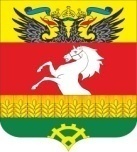 СОБРАНИЕ ДЕПУТАТОВ ЩЕПКИНСКОГО СЕЛЬСКОГО ПОСЕЛЕНИЯ РЕШЕНИЕОб утверждении Прогнозногоплана приватизации муниципальногоимущества Щепкинского сельскогопоселения на 2022 год Принято Собранием                                                                «23»декабря  2021 года        В целях эффективности использования муниципального имущества муниципального образования «Щепкинское сельское поселение», в соответствии с Федеральным законом от 21 декабря 2001 года № 178-ФЗ «О приватизации государственного и муниципального имущества», Федеральным законом от 06.10.2003 № 131-ФЗ «Об общих принципах организации местного самоуправления в Российской Федерации», Уставом муниципального образования «Щепкинское сельское поселение», -Собрание депутатов Щепкинского сельского поселения РЕШИЛО:Утвердить Прогнозный план приватизации муниципального имущества Щепкинского сельского поселения на 2022 год согласно приложению.Настоящее Решение вступает в силу со дня его официального опубликования.Опубликовать Решение в информационном бюллетене «Аксайские ведомости».Контроль за выполнением настоящего решения возложить на председателя постоянной комиссии по экономической политике бюджету, финансам, налогам, муниципальной собственности Попкову Т.А.Председатель Собрания депутатов                    - глава Щепкинского сельского поселения                                        А.Н.Анисимов «23»  декабря  2021 года№23Прогнозный план приватизации муниципального имущества Щепкинского сельского поселения на 2022 год Настоящий прогнозный план устанавливает основные цели, задачи приватизации муниципального имущества в Щепкинском сельском поселении, конкретный перечень муниципального имущества, подлежащего приватизации.     Основными целями реализации настоящего Прогнозного плана являются: повышение эффективности использования муниципальной собственности, оптимизация структуры муниципальной собственности.     Планируемые поступления в бюджет Щепкинского сельского поселения от приватизации муниципального имущества предполагается обеспечить за счет продажи    3  объектов недвижимости.Перечень объектов недвижимого имущества, подлежащих приватизации в 2022 году№ п/пНаименование объекта Адрес, местоположение объектаПлощадь/протяженность объектаПериод приватизации 1Автомобиль CHEVROLET NIVA,212300Ростовская область, Аксайский район, п. Октябрьский1 -2 квартал 3- 2022 года 2Трактор колесный ХТЗ-150К-09Ростовская область, Аксайский район, п. Октябрьский1–2 квартал 2022 года 3Трансформатор ТМГ 11-250/10/047Ростовская область, Аксайский район, п. Возрожденный 1 -2 квартал2022 года